Дорогие ребята и их родители!В период с 31.03 по 06.04 все задания в электронном дневнике носят рекомендательный характер, их обязательное выполнение не требуется.Также мы хотим поделиться с вами ссылками на интересные онлайн-мероприятия.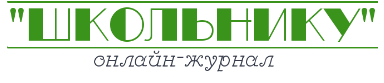 Заметки, очерки, истории на разные темы: о животных, о путешествиях, о научных открытиях, о спорте, об искусстве, о кино и жизни известных людей. Рассказы, повести, сказки и стихи для детей. Ребусы и загадки. Онлайн-каталог и Виртуальные экскурсии по музеям России, в том числе и города Красноярска.Аудио-сказки народов мира для детей: ознакомитьсяДетская комната Arzamas: ознакомиться#Москвастобой — музеи, онлайн-эксурсии, виртуальные прогулки и видеолекции: ознакомитьсяКаталог спектаклей: ознакомитьсяАлександринский театр: ознакомитьсяЗарядье: ознакомитьсяВенская опера начинает онлайн-трансляции своих спектаклей: ознакомитьсяMetropolitan opera запускает онлайн трансляции Nightly Met Opera Streams с операми из архивов: ознакомитьсяБерлинская филармония предоставляет бесплатный доступ ко всем архивным концертам: ознакомитьсяБаварская опера: ознакомитьсяТрансляции Большого театра: ознакомитьсяТрансляции театра «Сатирикон»: ознакомитьсяСпектакли для детей и подростков15 детских спектаклей: ознакомитьсяДетские аудиоспектакли онлайн: ознакомитьсяМузеиКаталог музеев России: ознакомиться Музеи Москвы: ознакомитьсяПроект «Музейная Москва онлайн» - экспозиции московских музеев Онлайн экспозиция Третьяковской галереи: ознакомитьсяМедиапортал Государственного исторического музея: ознакомитьсяОнлайн прогулкиПо мировым музеям: ознакомитьсяБанк образовательных путешествий МЦРКПО: ознакомитьсяПроект #Москвастобой – столичные экскурсии онлайн: ознакомитьсяИД «Директ-Медиа» открыло для педагогов и школьников бесплатный доступ к Электронно-библиотечной системе «БИБЛИОШКОЛА» (www.biblioschool.ru) до 1 июня 2020 года.ЭБС «БИБЛИОШКОЛА» является важной составной частью полноценной системы дистанционного образования, предоставляя более 15 000 электронных изданий учебной, методической, художественной литературы и иного контента по самым разным предметам и для самостоятельного обучения. «Библиошкола» содержит много литературы для проектной работы, внеклассного чтения, по педагогике, подготовке к ЕГЭ.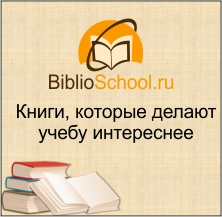 